Pääsuunnittelijan tarkastusasiakirja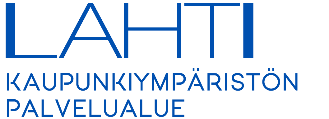 RakennusvalvontaTarkastusasiakirja on luovutettava allekirjoitettuna rakennusvalvontaviranomaiselle lopputarkastuksessa.Suomen rakentamismääräyskokoelman osan A2 mukaisesti pääsuunnittelija huolehtii, että rakennusluvassa määrätyt erityissuunnitelmat on laadittu ja toimitettu rakennusvalvontaviranomaiselle ennen ao. töihin ryhtymistä.Pääsuunnittelija tarkastaa suunnitelman laadun ja laajuuden sekä yhteensopivuuden ja ristiriidattomuuden. Hän tarkastaa lisäksi, että suunnitelmassa on aina myös suunnitelman laatijan nimi, koulutus ja yhteystiedot sekä allekirjoitus.Kaikki tämän asiakirjan vaiheet voidaan täydentää ja liitteet toimittaa rakennusvalvontaan myös rakennusvalvonnan sähköisen asiointipalvelun kautta.RAKENNUS-HANKKEEN TIEDOTLupatunnusKiinteistötunnusKiinteistötunnusRAKENNUS-HANKKEEN TIEDOTRakennettava rakennusRakennuspaikan osoiteRakennuspaikan osoiteRAKENNUS-HANKKEEN TIEDOTPääsuunnittelija, osoite ja puhelinnumeroPääsuunnittelija, osoite ja puhelinnumeroKoulutusSUUNNITELMIEN LAATU JA RISTI-RIIDATTOMUUS TARKASTETTUPääsuunnittelijan allekirjoitusTARKASTUSPÄIVÄ-MÄÄRÄRakennuksen tuleva sijainti ja korkeusasema on tarkastettu rakennuspaikallaRakennuksen soveltuvuus ympäristöön on tarkastettu rakennuspaikallaRakennuslupapiirustukset on laadittu Suomen rakentamismääräyskokoelman mukaisesti ja allekirjoitettuEnergiaselvitys ja energiatodistus on laadittu lupahakemuksen liitteeksiPohjatutkimusasiakirjat ja perustussuunnitelmat on laadittu ja toimitettu rakennusvalvontaan allekirjoitettunaAloituskokous on pidetty ja pöytäkirja laadittu sekä lupapäätöksessä määrätyt erityis-suunnitelmia koskevat velvoitteet on suoritettuRakennesuunnitelmat sisältäen mm. katto-ristikkosuunnitelmat ja laskelmat on toimitettu rakennusvalvontaan allekirjoitettunaVesi- ja viemärisuunnitelmat on laadittu ja toimitettu rakennusvalvontaan allekirjoitettunaIlmanvaihtosuunnitelmat on laadittu ja toimitettu rakennusvalvontaan allekirjoitettunaPiha- ja istutussuunnitelmat on laadittu ja toimitettu vihertoimeen allekirjoitettunaPintavesien johtamissuunnitelma on laadittu ja toimitettu rakennusvalvontaan allekirjoitettunaMerkki- ja turvavalaistussuunnitelma on laadittu ja toimitettu pelastuslaitokselle allekirjoitettunaSavunpoistosuunnitelma on laadittu ja toimitettu pelastuslaitokselle allekirjoitettunaSprinklersuunnitelma on laadittuPoistumisreittien merkitsemistä ja valaisemista koskeva suunnitelma on laadittu ja toimitettu pelastuslaitokselle allekirjoitettunaPikapalopostien sijoittamista koskeva suunnitelma on laadittu ja toimitettu pelastuslaitokselle allekirjoitettunaPalovaroitinjärjestelmää/-ryhmää koskeva suunnitelma on laadittu ja toimitettu pelastuslaitokselle allekirjoitettunaSuunnitelma pelastustiejärjestelyistä on laadittu ja toimitettu pelastuslaitokselle allekirjoitettunaRakennusaikaiset muutokset on päivitetty lupa-piirustuksiin, jotka allekirjoitettuna on toimitettu rakennusvalvontaan ennen käyttöönotto-katselmustaRakennushanke on toteutettu ja tarkastettu luvan ja aloituskokouksessa sovitun mukaisestiEnergiatodistus on päivitettynä toimitettu rakennusvalvontaan käyttöönottokatselmusta tilattaessaKäyttö- ja huolto-ohjekirja on laadittu ja toimitettu käyttöönottokatselmukseenSuunnitelmissa on määritelty käytettävien rakennus-tuotteiden kelpoisuus rakennustuote-asetuksen 305/2011 tai tuotehyväksyntälain 2012/954 ja vastaavan asetuksen mukaisestiRakennusaikaiset muutokset myös ulkopuolen ja piha-alueen osalta on päivitetty lupapiirustuksiin ennen loppukatselmustaKaikki rakennusaikaiset muutokset erityis-suunnitelmiin on päivitetty ja allekirjoitettu ennen loppukatselmustaLoppupiirustukset on toimitettu sähköisinä rakennusvalvontaan